KATA PENGANTAR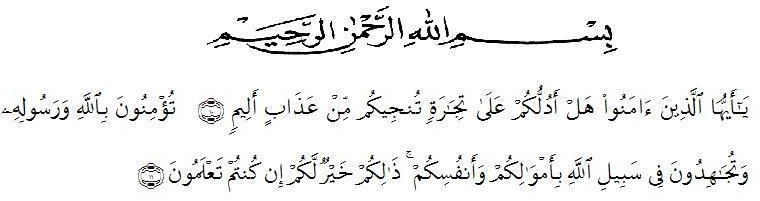 Artinya: Wahai orang – orang yang beriman, sukakah kamu aku tunjukkan suatu perniagaan yang dapat menyelamatkanmu dari azab yang pedih? (10) (yaitu) kamu beriman kepada Allah dan Rasul-Nya dan berjihad di jalan Allah dengan harta dan jiwamu. Itulah yang lebih baik bagimu, jika kamu mengetahui (11). (As-Shaff:10-11).Dengan memanjatkan puji syukur kehadirat Allah SWT, berkat rahmat serta ridho-Nya yang telah dilimpahkan kepada penulis sehingga dapat menyusun dan menyelesaikan laporan hasil penelitian ini dengan judul penelitian “Pengaruh Service Quality, Kreativitas dan Harga Terhadap Loyalitas Pelanggan Birthday Decoration Chasperdecor.Id Tanjung Morawa”Akhirnya Penulis berharap semoga skripsi ini dapat bermanfaat bagi pihak yang memerlukan. Penulis mengucapkan terimakasih kepada semua pihak yang telah memberikan masukkan sehingga skripsi ini selesai. oleh karena itu, pada bagian penulis ingin menyampaikan terimakasih dan penghargaan sebesar-besarnya kepada :Bapak Dr. H. KRT Hardi Mulyono, SE, MAP, selaku Rektor Universitas Muslim Nusantara Al-WashliyahIbu Dr. Anggia Sari Lubis, SE, M. Si, selaku Dekan Fakultas Ekonomi Universitas Muslim Nusantara Al-WashliyahiBapak Toni Hidayat, SE, M. Si, selaku Kepala Program Studi Manajemen Fakultas Ekonomi Universitas Muslim Nusantara Al- Washliyah.Ibu Sari Wulandari, SE, M. Si, selaku pembimbing yang telah tulus ikhlas meluangkan waktu dan memberikan bimbingan serta dorongan semangat kepada penulis sehingga penyelesaian skripsi ini.Saudari Debby Afrilia selaku pemilik usaha jasa dekorasi Chasperdecor.Id yang telah memberikan izin dan membantu meyediakan data yang penulis butuhkan dalam menyelesaikan skripsi ini.Teristimewa orang tua tercinta Ibunda Muliawati, S.Pd dan Ayahanda Indra Edwin yang telah mendidik, memberikan motivasi, material, dukungan dan do’a restu sepenuhnya sehingga penulis dapat menyusun skripsi ini.Saudari Perempuan saya Cunda Rossairy Gewa Prasasti, S.Pd dan Gemilang Nata Persada Damaiyanti yang telah membantu dan memberikan dorongan serta semangat kepada penulis selama menyelesaikan skripsi ini.Teman-teman mahasiswa Manajemen angkatan 2018 yang tidak bisa saya sebutkan satu persatu yang membantu dan memberikan dorongan kepada penulis selama menyelesaikan skripsi ini.Penulis menyadari sepenuhnya bahwa skripsi ini jauh dari sempurna dan perlu pengembangan dan kajian lebih lanjut. Oleh karena itu, segala kritik dan saran yang sifatnya membangun akan penulis terima demi penyempurnaan skripsi ini dan semoga memberikan manfaat bagi orang yang membutuhkannya.Medan, 2022Gigih Genta Abdillah Digjayanti 183114202